
LINDEN HIGH SCHOOL
BOYS VARSITY BASKETBALLLinden High School Boys Varsity Basketball beat Kearsley High School 62-45Tuesday, January 9, 2018
7:00 PM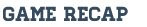 After a sluggish start the Eagles got going and outscored Kearsley 53-20 after the 1st quarter. Leading the Eagles was Blake Lund with 19 as 9 players scored for the team. Garrett Strang, Nick Koan, and Noah Giacomantonio each scored 7. The Eagles travel to Holly on THURSDAY as the game was moved up to to an incoming winter storm.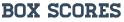 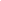 